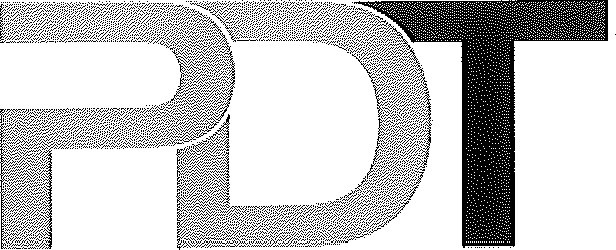 Professional Development TrainingCertificate of CompletionJan Houstonhas successfully completedTrain the Trainer Trainingwith the global leader in business training9/08/2016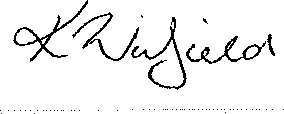 Date:		Signed: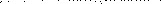 Karen WinfieldGlobal Operations Directorpdtrainingglobal.com